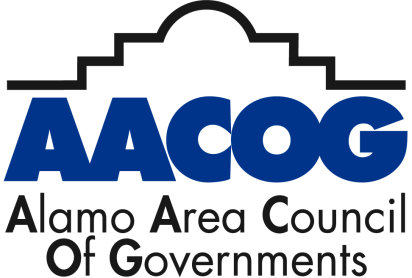 FISCAL YEAR 2022 ALLOCATION OF FUNDSRISK INFORMED METHODOLOGYAdopted by AACOG Regional Emergency Advisory CommitteeOctober 20, 2021Risk-Based Assessment MethodologyFunding – Allocated to those areas with greater riskThe Office of the Governor’s Homeland Security Division has indicated that 60-70% of the funds should go to projects in the City of San Antonio and Bexar County.Threat – Likelihood of an attack or hazard occurringAreas Assessed:Critical Infrastructure/Key ResourcesMajor Transportation FacilitiesMajor Transportation RoutesVulnerabilities – Physical feature or operational attribute that renders an entity open to exploitation or susceptible to a given hazardAreas AssessedFederal and State Government FacilitiesMajor Tourist or Meeting PlacesMajor Colleges and UniversitiesConsequences – The effect of an event, incident or occurrenceAreas AssessedPopulationMilitary PopulationSchool Facilities (Public, Universities, Colleges)Critical Infrastructure/Key ResourcesThe sources of data for the Risk-Based Assessment methodologySAUA-ACCOG THIRAAACOG Implementation PlanStakeholders Preparedness ReportSAUA-ACCOG Strategic planRegion prioritization:AACOG Region will allocate funding based on the following criteria and priorities:Operational Criteria based on Regional ThreatSummary Description of  Project Utility and VulnerabilityBudget and Return on Investment (Value Added)Risk Assessment – Threat / Vulnerability / ConsequencesHistory of grant performance Participation in subsequent related activities pertaining to funded projects, such as data collection and presenting required biannual updatesOther funds availableOverall processREPAC subcommittees will first review and prioritize the applications for SHSP grant funds. This is to ensure the elements of “Risk, Vulnerability, Consequence and Regionalism” were justified at a subject matter expertise level. During the subcommittee meetings, each jurisdiction can answer any questions the subject matter experts may have. Then the subcommittees will submit all projects in rank order to REPAC for review as a whole with their recommendations. The various jurisdictions will present their respective projects to REPAC. At this time REPAC will review and rank each individual project focusing on risk, vulnerability, consequence, and regionalism giving us the overall ranking of projects.Prioritization Sheet and Criteria examples:FY 2022 SHSP AACOG Ranking Software Screenshot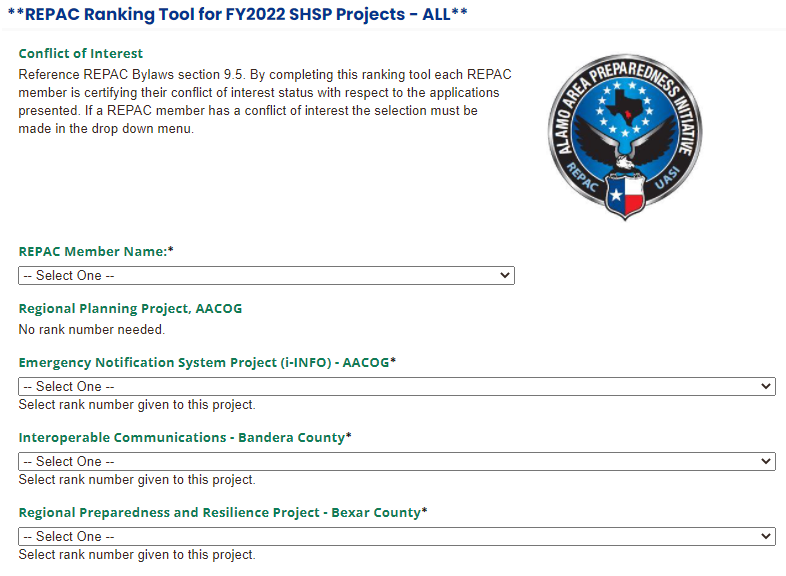 FY 2022 SHSP AACOG Subcommittee Ranking Sheet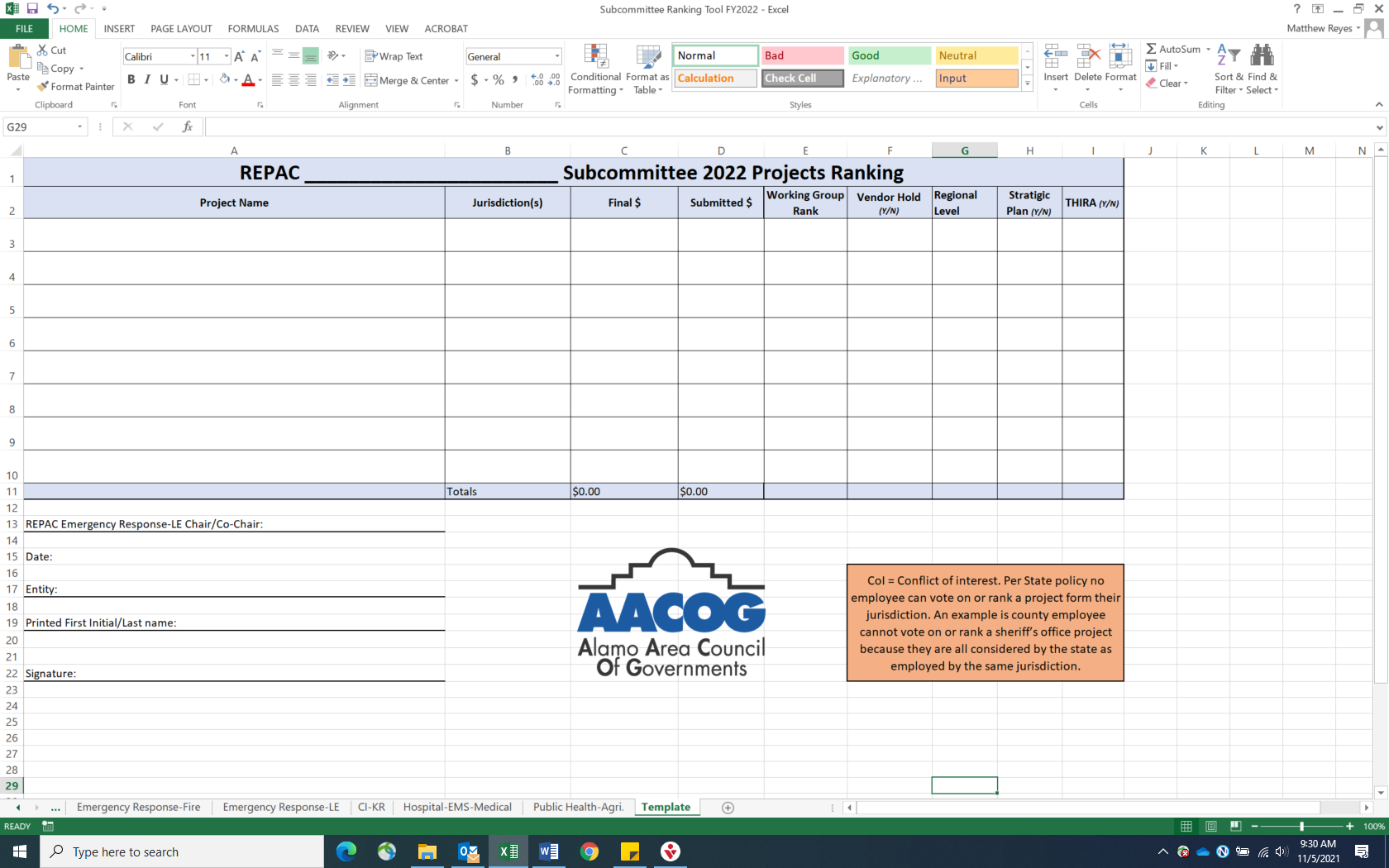 